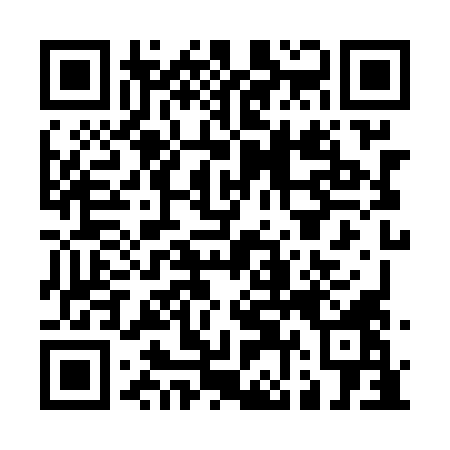 Ramadan times for Haley Station, Ontario, CanadaMon 11 Mar 2024 - Wed 10 Apr 2024High Latitude Method: Angle Based RulePrayer Calculation Method: Islamic Society of North AmericaAsar Calculation Method: HanafiPrayer times provided by https://www.salahtimes.comDateDayFajrSuhurSunriseDhuhrAsrIftarMaghribIsha11Mon6:056:057:261:175:197:087:088:3012Tue6:036:037:241:175:207:107:108:3113Wed6:016:017:221:165:217:117:118:3314Thu5:595:597:211:165:227:127:128:3415Fri5:575:577:191:165:237:147:148:3516Sat5:555:557:171:165:247:157:158:3717Sun5:535:537:151:155:257:167:168:3818Mon5:515:517:131:155:267:187:188:4019Tue5:495:497:111:155:277:197:198:4120Wed5:475:477:091:145:287:207:208:4321Thu5:455:457:071:145:297:227:228:4422Fri5:435:437:051:145:307:237:238:4523Sat5:415:417:031:135:317:247:248:4724Sun5:395:397:011:135:327:267:268:4825Mon5:375:377:001:135:337:277:278:5026Tue5:355:356:581:135:347:287:288:5127Wed5:335:336:561:125:357:307:308:5328Thu5:315:316:541:125:367:317:318:5429Fri5:285:286:521:125:377:327:328:5630Sat5:265:266:501:115:387:337:338:5731Sun5:245:246:481:115:397:357:358:591Mon5:225:226:461:115:407:367:369:002Tue5:205:206:441:105:417:377:379:023Wed5:185:186:431:105:427:397:399:044Thu5:165:166:411:105:437:407:409:055Fri5:145:146:391:105:447:417:419:076Sat5:115:116:371:095:457:437:439:087Sun5:095:096:351:095:457:447:449:108Mon5:075:076:331:095:467:457:459:119Tue5:055:056:311:085:477:467:469:1310Wed5:035:036:301:085:487:487:489:15